2017-09-28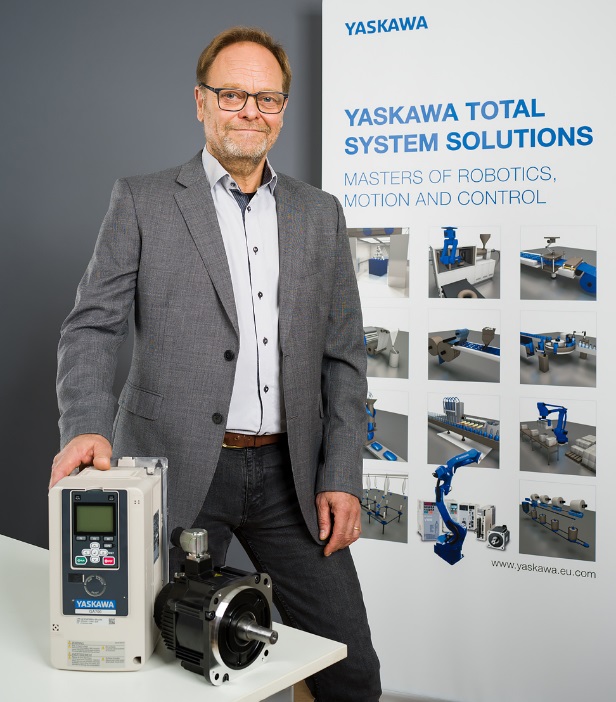 Yaskawa Nordic satsar på nytt affärsområde, DMC, i Norden. Det här är ett naturlig led i Yaskawas strävan att erbjuda sina partners och OEM-kunder ett ännu bredare urval av automationslösningar och support.Yaskawa Nordic har nyligen anställt Gert-Inge Nilsson som ansvarig för det nya verksamhetsområdet i Norden. DMC är en förkortning för Drives Motion Control, och omfattar en komplett portfölj av automationsprodukter och automationslösningar. Gert-Inge har en lång erfarenhet av automation. Han kommer senast från Beijer Electronics där han tidigare arbetat under många år i olika ledande befattningar som försäljnings- och marknadsansvarig och mot slutet som teknik- och produktansvarig i Norden.Min bas blir Yaskawas nya kontor i Jönköping som ligger strategiskt bra till för många av våra kunder, berättar Gert-Inge. Här kommer det att finnas support- och applikationsingenjörer samt tekniska säljare som kommer att stödja och underlätta arbetet för våra kunder och partners.Yaskawas ambition är att öka sin närvaro på marknaden i Norden och därmed kunna ge sina kunder en högsta servicenivå på automationsprodukter och integrerade lösningar. Man söker nu även en erfaren automationssäljare för DMC.Vi ser också stora möjligheter att stödja och stärka viktiga partners i sitt långsiktiga arbete, avslutar Gert-Inge.------För ytterligare information kontakta Cecilia Benze, cecilia.benze@yaskawa.eu.com eller 0732-048 851.